【別紙６－１】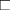 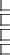 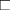 別紙様式1	税関様式C第5014号Customs Form C5014自	動	車	一	時	輸	出	入	申	告	書 DECLARATION OF TEMPORARY IMPORTATION OR EXPORTATION OF MOTOR VEHICLE長殿To：(Customs) 	 ※申告番号 	品	名Description of Vehicles品	名Description of Vehicles品	名Description of Vehicles申告価格（CIF）CIF Value in Yen申告価格（CIF）CIF Value in Yen※税表番号・税率※税表番号・税率※税表番号・税率※税表番号・税率※関税免除額関税免除額関税免除額関税免除額※免税条項連用区分※免税条項連用区分※免税条項連用区分自動車（Automobile）モーターサイクル（Motor Cycle）1 車	名（Make）	自動車（Automobile）モーターサイクル（Motor Cycle）1 車	名（Make）	自動車（Automobile）モーターサイクル（Motor Cycle）1 車	名（Make）	□関税定率法14-10□関税定率法17-1-10□その他（	）□関税定率法14-10□関税定率法17-1-10□その他（	）□関税定率法14-10□関税定率法17-1-10□その他（	）2年	式（Year） 	年	式（Year） 	型	式（Body Type）気筒容積（Piston Displacement）	軸	距（Wheel Base）型	式（Body Type）気筒容積（Piston Displacement）	軸	距（Wheel Base）型	式（Body Type）気筒容積（Piston Displacement）	軸	距（Wheel Base）型	式（Body Type）気筒容積（Piston Displacement）	軸	距（Wheel Base）型	式（Body Type）気筒容積（Piston Displacement）	軸	距（Wheel Base）型	式（Body Type）気筒容積（Piston Displacement）	軸	距（Wheel Base）※消費税課税標準額※消費税課税標準額※税率率※消費税免除額消費税免除額消費税免除額※免税条項連用区分※免税条項連用区分※免税条項連用区分678車	幅（Width）	 車台番号（Body No．）	車両登録番号（Plate No.）	車	幅（Width）	 車台番号（Body No．）	車両登録番号（Plate No.）	※消費税課税標準額※消費税課税標準額※税率率※消費税免除額消費税免除額消費税免除額※免税条項連用区分※免税条項連用区分※免税条項連用区分678車	幅（Width）	 車台番号（Body No．）	車両登録番号（Plate No.）	車	幅（Width）	 車台番号（Body No．）	車両登録番号（Plate No.）	□輸徴法13-1-4□その他（□輸徴法13-1-4□その他（）9   車両登録年月日（Registration Date）	9   車両登録年月日（Registration Date）	9   車両登録年月日（Registration Date）	附 属 品Accessories附 属 品Accessoriesラジオ（Radio）	ヒーター（Heater）テレビジョン（Television）テープ・プレーヤー（Tape Player)エアコンデイショナー（Air Conditioner）その他（Other）ラジオ（Radio）	ヒーター（Heater）テレビジョン（Television）テープ・プレーヤー（Tape Player)エアコンデイショナー（Air Conditioner）その他（Other）一時輸入する場合の記入欄 Column for temporary importation1輸出の予定時間・場所Expected date and	年 月 日	○○港place of exportation      Year    Month    Day    Port	 2本邦での連絡場所Place where you can bereached in Japan 	一時輸入する場合の記入欄 Column for temporary importation1輸出の予定時間・場所Expected date and	年 月 日	○○港place of exportation      Year    Month    Day    Port	 2本邦での連絡場所Place where you can bereached in Japan 	一時輸入する場合の記入欄 Column for temporary importation1輸出の予定時間・場所Expected date and	年 月 日	○○港place of exportation      Year    Month    Day    Port	 2本邦での連絡場所Place where you can bereached in Japan 	一時輸入する場合の記入欄 Column for temporary importation1輸出の予定時間・場所Expected date and	年 月 日	○○港place of exportation      Year    Month    Day    Port	 2本邦での連絡場所Place where you can bereached in Japan 	一時輸入する場合の記入欄 Column for temporary importation1輸出の予定時間・場所Expected date and	年 月 日	○○港place of exportation      Year    Month    Day    Port	 2本邦での連絡場所Place where you can bereached in Japan 	一時輸入する場合の記入欄 Column for temporary importation1輸出の予定時間・場所Expected date and	年 月 日	○○港place of exportation      Year    Month    Day    Port	 2本邦での連絡場所Place where you can bereached in Japan 	一時輸入する場合の記入欄 Column for temporary importation1輸出の予定時間・場所Expected date and	年 月 日	○○港place of exportation      Year    Month    Day    Port	 2本邦での連絡場所Place where you can bereached in Japan 	一時輸入する場合の記入欄 Column for temporary importation1輸出の予定時間・場所Expected date and	年 月 日	○○港place of exportation      Year    Month    Day    Port	 2本邦での連絡場所Place where you can bereached in Japan 	一時輸入する場合の記入欄 Column for temporary importation1輸出の予定時間・場所Expected date and	年 月 日	○○港place of exportation      Year    Month    Day    Port	 2本邦での連絡場所Place where you can bereached in Japan 	一時輸入する場合の記入欄 Column for temporary importation1輸出の予定時間・場所Expected date and	年 月 日	○○港place of exportation      Year    Month    Day    Port	 2本邦での連絡場所Place where you can bereached in Japan 	一時輸入する場合の記入欄 Column for temporary importation1輸出の予定時間・場所Expected date and	年 月 日	○○港place of exportation      Year    Month    Day    Port	 2本邦での連絡場所Place where you can bereached in Japan 	一時輸入する場合の記入欄 Column for temporary importation1輸出の予定時間・場所Expected date and	年 月 日	○○港place of exportation      Year    Month    Day    Port	 2本邦での連絡場所Place where you can bereached in Japan 	一時輸入する場合の記入欄 Column for temporary importation1輸出の予定時間・場所Expected date and	年 月 日	○○港place of exportation      Year    Month    Day    Port	 2本邦での連絡場所Place where you can bereached in Japan 	＜注 意＞一般的注意事項⑴  「※印」欄は記人しないで下さい。⑵  税関から返付された許可書（申告書に許可印が押印されたもの）は、後日○○港から輸出又は輸入する際の申告書として使用されますので大切に保管して下さい。⑶  「不服申立てについて」この申告に基づく処分について不服があるときは、その処分があったことを知った日の翌日から起算して3月以内に税関長に対して再調査の請求又は財務大臣に対して審査請求をすることができます。一時輸入する場合の注意事項⑴ この自動車を譲渡する等免税用途以外の用途に供しようとする場合には、あらかじめ最寄りの税関に届け出て下さい。⑵   この自動車を輸入の許可の日から1年以内に輸出しないこととなった場合又は他に譲渡する等免税用途以外の用途に供した場合には、免除を受けた関税及び消費税が徴収されることになりますREMARKSGeneral Notes;⑴ The columns marked ※ should be kept in blank⑵ The declarant must retain this document in his possession, returned by Customs with permit stamp thereon. Since it will be required later as a declaration document at the time of re-exportation or re-importation, as the case may be at port⑶ ComplaintIf the Declarant is dissatisfied with the action taken by the Customs on this declaration, you can make a complaint in writing, stating the reasons, to the director of Customs or the Minister of Finance, within three months of the day following the datewhen such action comes to your knowledge.Notes on temporary importation;⑴ If an automobile exempted from duty and tax is to be used for any Purpose other than those for which the exemption has been granted(for instance if it is to be transferred to any third party).a report must be  submitted in advance to the nearest Customs⑵ If an automobile exempted from duty and tax is not re-exported from Japan within one year from the date of import permit or is used for any purpose other than hose for which the exemption has been granted(for instance, if it is transferred to any third party).the duty and tax from which the automobile has exempted shall be collected.＜注 意＞一般的注意事項⑴  「※印」欄は記人しないで下さい。⑵  税関から返付された許可書（申告書に許可印が押印されたもの）は、後日○○港から輸出又は輸入する際の申告書として使用されますので大切に保管して下さい。⑶  「不服申立てについて」この申告に基づく処分について不服があるときは、その処分があったことを知った日の翌日から起算して3月以内に税関長に対して再調査の請求又は財務大臣に対して審査請求をすることができます。一時輸入する場合の注意事項⑴ この自動車を譲渡する等免税用途以外の用途に供しようとする場合には、あらかじめ最寄りの税関に届け出て下さい。⑵   この自動車を輸入の許可の日から1年以内に輸出しないこととなった場合又は他に譲渡する等免税用途以外の用途に供した場合には、免除を受けた関税及び消費税が徴収されることになりますREMARKSGeneral Notes;⑴ The columns marked ※ should be kept in blank⑵ The declarant must retain this document in his possession, returned by Customs with permit stamp thereon. Since it will be required later as a declaration document at the time of re-exportation or re-importation, as the case may be at port⑶ ComplaintIf the Declarant is dissatisfied with the action taken by the Customs on this declaration, you can make a complaint in writing, stating the reasons, to the director of Customs or the Minister of Finance, within three months of the day following the datewhen such action comes to your knowledge.Notes on temporary importation;⑴ If an automobile exempted from duty and tax is to be used for any Purpose other than those for which the exemption has been granted(for instance if it is to be transferred to any third party).a report must be  submitted in advance to the nearest Customs⑵ If an automobile exempted from duty and tax is not re-exported from Japan within one year from the date of import permit or is used for any purpose other than hose for which the exemption has been granted(for instance, if it is transferred to any third party).the duty and tax from which the automobile has exempted shall be collected.＜注 意＞一般的注意事項⑴  「※印」欄は記人しないで下さい。⑵  税関から返付された許可書（申告書に許可印が押印されたもの）は、後日○○港から輸出又は輸入する際の申告書として使用されますので大切に保管して下さい。⑶  「不服申立てについて」この申告に基づく処分について不服があるときは、その処分があったことを知った日の翌日から起算して3月以内に税関長に対して再調査の請求又は財務大臣に対して審査請求をすることができます。一時輸入する場合の注意事項⑴ この自動車を譲渡する等免税用途以外の用途に供しようとする場合には、あらかじめ最寄りの税関に届け出て下さい。⑵   この自動車を輸入の許可の日から1年以内に輸出しないこととなった場合又は他に譲渡する等免税用途以外の用途に供した場合には、免除を受けた関税及び消費税が徴収されることになりますREMARKSGeneral Notes;⑴ The columns marked ※ should be kept in blank⑵ The declarant must retain this document in his possession, returned by Customs with permit stamp thereon. Since it will be required later as a declaration document at the time of re-exportation or re-importation, as the case may be at port⑶ ComplaintIf the Declarant is dissatisfied with the action taken by the Customs on this declaration, you can make a complaint in writing, stating the reasons, to the director of Customs or the Minister of Finance, within three months of the day following the datewhen such action comes to your knowledge.Notes on temporary importation;⑴ If an automobile exempted from duty and tax is to be used for any Purpose other than those for which the exemption has been granted(for instance if it is to be transferred to any third party).a report must be  submitted in advance to the nearest Customs⑵ If an automobile exempted from duty and tax is not re-exported from Japan within one year from the date of import permit or is used for any purpose other than hose for which the exemption has been granted(for instance, if it is transferred to any third party).the duty and tax from which the automobile has exempted shall be collected.＜注 意＞一般的注意事項⑴  「※印」欄は記人しないで下さい。⑵  税関から返付された許可書（申告書に許可印が押印されたもの）は、後日○○港から輸出又は輸入する際の申告書として使用されますので大切に保管して下さい。⑶  「不服申立てについて」この申告に基づく処分について不服があるときは、その処分があったことを知った日の翌日から起算して3月以内に税関長に対して再調査の請求又は財務大臣に対して審査請求をすることができます。一時輸入する場合の注意事項⑴ この自動車を譲渡する等免税用途以外の用途に供しようとする場合には、あらかじめ最寄りの税関に届け出て下さい。⑵   この自動車を輸入の許可の日から1年以内に輸出しないこととなった場合又は他に譲渡する等免税用途以外の用途に供した場合には、免除を受けた関税及び消費税が徴収されることになりますREMARKSGeneral Notes;⑴ The columns marked ※ should be kept in blank⑵ The declarant must retain this document in his possession, returned by Customs with permit stamp thereon. Since it will be required later as a declaration document at the time of re-exportation or re-importation, as the case may be at port⑶ ComplaintIf the Declarant is dissatisfied with the action taken by the Customs on this declaration, you can make a complaint in writing, stating the reasons, to the director of Customs or the Minister of Finance, within three months of the day following the datewhen such action comes to your knowledge.Notes on temporary importation;⑴ If an automobile exempted from duty and tax is to be used for any Purpose other than those for which the exemption has been granted(for instance if it is to be transferred to any third party).a report must be  submitted in advance to the nearest Customs⑵ If an automobile exempted from duty and tax is not re-exported from Japan within one year from the date of import permit or is used for any purpose other than hose for which the exemption has been granted(for instance, if it is transferred to any third party).the duty and tax from which the automobile has exempted shall be collected.※税関記入欄※税関記入欄※税関記入欄※税関記入欄※税関記入欄※税関記入欄※税関記入欄※税関記入欄※税関記入欄※税関記入欄※税関記入欄※税関記入欄※税関記入欄＜注 意＞一般的注意事項⑴  「※印」欄は記人しないで下さい。⑵  税関から返付された許可書（申告書に許可印が押印されたもの）は、後日○○港から輸出又は輸入する際の申告書として使用されますので大切に保管して下さい。⑶  「不服申立てについて」この申告に基づく処分について不服があるときは、その処分があったことを知った日の翌日から起算して3月以内に税関長に対して再調査の請求又は財務大臣に対して審査請求をすることができます。一時輸入する場合の注意事項⑴ この自動車を譲渡する等免税用途以外の用途に供しようとする場合には、あらかじめ最寄りの税関に届け出て下さい。⑵   この自動車を輸入の許可の日から1年以内に輸出しないこととなった場合又は他に譲渡する等免税用途以外の用途に供した場合には、免除を受けた関税及び消費税が徴収されることになりますREMARKSGeneral Notes;⑴ The columns marked ※ should be kept in blank⑵ The declarant must retain this document in his possession, returned by Customs with permit stamp thereon. Since it will be required later as a declaration document at the time of re-exportation or re-importation, as the case may be at port⑶ ComplaintIf the Declarant is dissatisfied with the action taken by the Customs on this declaration, you can make a complaint in writing, stating the reasons, to the director of Customs or the Minister of Finance, within three months of the day following the datewhen such action comes to your knowledge.Notes on temporary importation;⑴ If an automobile exempted from duty and tax is to be used for any Purpose other than those for which the exemption has been granted(for instance if it is to be transferred to any third party).a report must be  submitted in advance to the nearest Customs⑵ If an automobile exempted from duty and tax is not re-exported from Japan within one year from the date of import permit or is used for any purpose other than hose for which the exemption has been granted(for instance, if it is transferred to any third party).the duty and tax from which the automobile has exempted shall be collected.＜注 意＞一般的注意事項⑴  「※印」欄は記人しないで下さい。⑵  税関から返付された許可書（申告書に許可印が押印されたもの）は、後日○○港から輸出又は輸入する際の申告書として使用されますので大切に保管して下さい。⑶  「不服申立てについて」この申告に基づく処分について不服があるときは、その処分があったことを知った日の翌日から起算して3月以内に税関長に対して再調査の請求又は財務大臣に対して審査請求をすることができます。一時輸入する場合の注意事項⑴ この自動車を譲渡する等免税用途以外の用途に供しようとする場合には、あらかじめ最寄りの税関に届け出て下さい。⑵   この自動車を輸入の許可の日から1年以内に輸出しないこととなった場合又は他に譲渡する等免税用途以外の用途に供した場合には、免除を受けた関税及び消費税が徴収されることになりますREMARKSGeneral Notes;⑴ The columns marked ※ should be kept in blank⑵ The declarant must retain this document in his possession, returned by Customs with permit stamp thereon. Since it will be required later as a declaration document at the time of re-exportation or re-importation, as the case may be at port⑶ ComplaintIf the Declarant is dissatisfied with the action taken by the Customs on this declaration, you can make a complaint in writing, stating the reasons, to the director of Customs or the Minister of Finance, within three months of the day following the datewhen such action comes to your knowledge.Notes on temporary importation;⑴ If an automobile exempted from duty and tax is to be used for any Purpose other than those for which the exemption has been granted(for instance if it is to be transferred to any third party).a report must be  submitted in advance to the nearest Customs⑵ If an automobile exempted from duty and tax is not re-exported from Japan within one year from the date of import permit or is used for any purpose other than hose for which the exemption has been granted(for instance, if it is transferred to any third party).the duty and tax from which the automobile has exempted shall be collected.＜注 意＞一般的注意事項⑴  「※印」欄は記人しないで下さい。⑵  税関から返付された許可書（申告書に許可印が押印されたもの）は、後日○○港から輸出又は輸入する際の申告書として使用されますので大切に保管して下さい。⑶  「不服申立てについて」この申告に基づく処分について不服があるときは、その処分があったことを知った日の翌日から起算して3月以内に税関長に対して再調査の請求又は財務大臣に対して審査請求をすることができます。一時輸入する場合の注意事項⑴ この自動車を譲渡する等免税用途以外の用途に供しようとする場合には、あらかじめ最寄りの税関に届け出て下さい。⑵   この自動車を輸入の許可の日から1年以内に輸出しないこととなった場合又は他に譲渡する等免税用途以外の用途に供した場合には、免除を受けた関税及び消費税が徴収されることになりますREMARKSGeneral Notes;⑴ The columns marked ※ should be kept in blank⑵ The declarant must retain this document in his possession, returned by Customs with permit stamp thereon. Since it will be required later as a declaration document at the time of re-exportation or re-importation, as the case may be at port⑶ ComplaintIf the Declarant is dissatisfied with the action taken by the Customs on this declaration, you can make a complaint in writing, stating the reasons, to the director of Customs or the Minister of Finance, within three months of the day following the datewhen such action comes to your knowledge.Notes on temporary importation;⑴ If an automobile exempted from duty and tax is to be used for any Purpose other than those for which the exemption has been granted(for instance if it is to be transferred to any third party).a report must be  submitted in advance to the nearest Customs⑵ If an automobile exempted from duty and tax is not re-exported from Japan within one year from the date of import permit or is used for any purpose other than hose for which the exemption has been granted(for instance, if it is transferred to any third party).the duty and tax from which the automobile has exempted shall be collected.＜注 意＞一般的注意事項⑴  「※印」欄は記人しないで下さい。⑵  税関から返付された許可書（申告書に許可印が押印されたもの）は、後日○○港から輸出又は輸入する際の申告書として使用されますので大切に保管して下さい。⑶  「不服申立てについて」この申告に基づく処分について不服があるときは、その処分があったことを知った日の翌日から起算して3月以内に税関長に対して再調査の請求又は財務大臣に対して審査請求をすることができます。一時輸入する場合の注意事項⑴ この自動車を譲渡する等免税用途以外の用途に供しようとする場合には、あらかじめ最寄りの税関に届け出て下さい。⑵   この自動車を輸入の許可の日から1年以内に輸出しないこととなった場合又は他に譲渡する等免税用途以外の用途に供した場合には、免除を受けた関税及び消費税が徴収されることになりますREMARKSGeneral Notes;⑴ The columns marked ※ should be kept in blank⑵ The declarant must retain this document in his possession, returned by Customs with permit stamp thereon. Since it will be required later as a declaration document at the time of re-exportation or re-importation, as the case may be at port⑶ ComplaintIf the Declarant is dissatisfied with the action taken by the Customs on this declaration, you can make a complaint in writing, stating the reasons, to the director of Customs or the Minister of Finance, within three months of the day following the datewhen such action comes to your knowledge.Notes on temporary importation;⑴ If an automobile exempted from duty and tax is to be used for any Purpose other than those for which the exemption has been granted(for instance if it is to be transferred to any third party).a report must be  submitted in advance to the nearest Customs⑵ If an automobile exempted from duty and tax is not re-exported from Japan within one year from the date of import permit or is used for any purpose other than hose for which the exemption has been granted(for instance, if it is transferred to any third party).the duty and tax from which the automobile has exempted shall be collected.※輸出許可印・輸出年月日※輸出許可印・輸出年月日※輸出許可印・輸出年月日※輸出許可印・輸出年月日※輸出許可印・輸出年月日※輸出許可印・輸出年月日※輸出許可印・輸出年月日※輸入許可印・輸入許可年月日※輸入許可印・輸入許可年月日※輸入許可印・輸入許可年月日※輸入許可印・輸入許可年月日※輸入許可印・輸入許可年月日※輸入許可印・輸入許可年月日＜注 意＞一般的注意事項⑴  「※印」欄は記人しないで下さい。⑵  税関から返付された許可書（申告書に許可印が押印されたもの）は、後日○○港から輸出又は輸入する際の申告書として使用されますので大切に保管して下さい。⑶  「不服申立てについて」この申告に基づく処分について不服があるときは、その処分があったことを知った日の翌日から起算して3月以内に税関長に対して再調査の請求又は財務大臣に対して審査請求をすることができます。一時輸入する場合の注意事項⑴ この自動車を譲渡する等免税用途以外の用途に供しようとする場合には、あらかじめ最寄りの税関に届け出て下さい。⑵   この自動車を輸入の許可の日から1年以内に輸出しないこととなった場合又は他に譲渡する等免税用途以外の用途に供した場合には、免除を受けた関税及び消費税が徴収されることになりますREMARKSGeneral Notes;⑴ The columns marked ※ should be kept in blank⑵ The declarant must retain this document in his possession, returned by Customs with permit stamp thereon. Since it will be required later as a declaration document at the time of re-exportation or re-importation, as the case may be at port⑶ ComplaintIf the Declarant is dissatisfied with the action taken by the Customs on this declaration, you can make a complaint in writing, stating the reasons, to the director of Customs or the Minister of Finance, within three months of the day following the datewhen such action comes to your knowledge.Notes on temporary importation;⑴ If an automobile exempted from duty and tax is to be used for any Purpose other than those for which the exemption has been granted(for instance if it is to be transferred to any third party).a report must be  submitted in advance to the nearest Customs⑵ If an automobile exempted from duty and tax is not re-exported from Japan within one year from the date of import permit or is used for any purpose other than hose for which the exemption has been granted(for instance, if it is transferred to any third party).the duty and tax from which the automobile has exempted shall be collected.＜注 意＞一般的注意事項⑴  「※印」欄は記人しないで下さい。⑵  税関から返付された許可書（申告書に許可印が押印されたもの）は、後日○○港から輸出又は輸入する際の申告書として使用されますので大切に保管して下さい。⑶  「不服申立てについて」この申告に基づく処分について不服があるときは、その処分があったことを知った日の翌日から起算して3月以内に税関長に対して再調査の請求又は財務大臣に対して審査請求をすることができます。一時輸入する場合の注意事項⑴ この自動車を譲渡する等免税用途以外の用途に供しようとする場合には、あらかじめ最寄りの税関に届け出て下さい。⑵   この自動車を輸入の許可の日から1年以内に輸出しないこととなった場合又は他に譲渡する等免税用途以外の用途に供した場合には、免除を受けた関税及び消費税が徴収されることになりますREMARKSGeneral Notes;⑴ The columns marked ※ should be kept in blank⑵ The declarant must retain this document in his possession, returned by Customs with permit stamp thereon. Since it will be required later as a declaration document at the time of re-exportation or re-importation, as the case may be at port⑶ ComplaintIf the Declarant is dissatisfied with the action taken by the Customs on this declaration, you can make a complaint in writing, stating the reasons, to the director of Customs or the Minister of Finance, within three months of the day following the datewhen such action comes to your knowledge.Notes on temporary importation;⑴ If an automobile exempted from duty and tax is to be used for any Purpose other than those for which the exemption has been granted(for instance if it is to be transferred to any third party).a report must be  submitted in advance to the nearest Customs⑵ If an automobile exempted from duty and tax is not re-exported from Japan within one year from the date of import permit or is used for any purpose other than hose for which the exemption has been granted(for instance, if it is transferred to any third party).the duty and tax from which the automobile has exempted shall be collected.＜注 意＞一般的注意事項⑴  「※印」欄は記人しないで下さい。⑵  税関から返付された許可書（申告書に許可印が押印されたもの）は、後日○○港から輸出又は輸入する際の申告書として使用されますので大切に保管して下さい。⑶  「不服申立てについて」この申告に基づく処分について不服があるときは、その処分があったことを知った日の翌日から起算して3月以内に税関長に対して再調査の請求又は財務大臣に対して審査請求をすることができます。一時輸入する場合の注意事項⑴ この自動車を譲渡する等免税用途以外の用途に供しようとする場合には、あらかじめ最寄りの税関に届け出て下さい。⑵   この自動車を輸入の許可の日から1年以内に輸出しないこととなった場合又は他に譲渡する等免税用途以外の用途に供した場合には、免除を受けた関税及び消費税が徴収されることになりますREMARKSGeneral Notes;⑴ The columns marked ※ should be kept in blank⑵ The declarant must retain this document in his possession, returned by Customs with permit stamp thereon. Since it will be required later as a declaration document at the time of re-exportation or re-importation, as the case may be at port⑶ ComplaintIf the Declarant is dissatisfied with the action taken by the Customs on this declaration, you can make a complaint in writing, stating the reasons, to the director of Customs or the Minister of Finance, within three months of the day following the datewhen such action comes to your knowledge.Notes on temporary importation;⑴ If an automobile exempted from duty and tax is to be used for any Purpose other than those for which the exemption has been granted(for instance if it is to be transferred to any third party).a report must be  submitted in advance to the nearest Customs⑵ If an automobile exempted from duty and tax is not re-exported from Japan within one year from the date of import permit or is used for any purpose other than hose for which the exemption has been granted(for instance, if it is transferred to any third party).the duty and tax from which the automobile has exempted shall be collected.＜注 意＞一般的注意事項⑴  「※印」欄は記人しないで下さい。⑵  税関から返付された許可書（申告書に許可印が押印されたもの）は、後日○○港から輸出又は輸入する際の申告書として使用されますので大切に保管して下さい。⑶  「不服申立てについて」この申告に基づく処分について不服があるときは、その処分があったことを知った日の翌日から起算して3月以内に税関長に対して再調査の請求又は財務大臣に対して審査請求をすることができます。一時輸入する場合の注意事項⑴ この自動車を譲渡する等免税用途以外の用途に供しようとする場合には、あらかじめ最寄りの税関に届け出て下さい。⑵   この自動車を輸入の許可の日から1年以内に輸出しないこととなった場合又は他に譲渡する等免税用途以外の用途に供した場合には、免除を受けた関税及び消費税が徴収されることになりますREMARKSGeneral Notes;⑴ The columns marked ※ should be kept in blank⑵ The declarant must retain this document in his possession, returned by Customs with permit stamp thereon. Since it will be required later as a declaration document at the time of re-exportation or re-importation, as the case may be at port⑶ ComplaintIf the Declarant is dissatisfied with the action taken by the Customs on this declaration, you can make a complaint in writing, stating the reasons, to the director of Customs or the Minister of Finance, within three months of the day following the datewhen such action comes to your knowledge.Notes on temporary importation;⑴ If an automobile exempted from duty and tax is to be used for any Purpose other than those for which the exemption has been granted(for instance if it is to be transferred to any third party).a report must be  submitted in advance to the nearest Customs⑵ If an automobile exempted from duty and tax is not re-exported from Japan within one year from the date of import permit or is used for any purpose other than hose for which the exemption has been granted(for instance, if it is transferred to any third party).the duty and tax from which the automobile has exempted shall be collected.※輸出※輸入＜注 意＞一般的注意事項⑴  「※印」欄は記人しないで下さい。⑵  税関から返付された許可書（申告書に許可印が押印されたもの）は、後日○○港から輸出又は輸入する際の申告書として使用されますので大切に保管して下さい。⑶  「不服申立てについて」この申告に基づく処分について不服があるときは、その処分があったことを知った日の翌日から起算して3月以内に税関長に対して再調査の請求又は財務大臣に対して審査請求をすることができます。一時輸入する場合の注意事項⑴ この自動車を譲渡する等免税用途以外の用途に供しようとする場合には、あらかじめ最寄りの税関に届け出て下さい。⑵   この自動車を輸入の許可の日から1年以内に輸出しないこととなった場合又は他に譲渡する等免税用途以外の用途に供した場合には、免除を受けた関税及び消費税が徴収されることになりますREMARKSGeneral Notes;⑴ The columns marked ※ should be kept in blank⑵ The declarant must retain this document in his possession, returned by Customs with permit stamp thereon. Since it will be required later as a declaration document at the time of re-exportation or re-importation, as the case may be at port⑶ ComplaintIf the Declarant is dissatisfied with the action taken by the Customs on this declaration, you can make a complaint in writing, stating the reasons, to the director of Customs or the Minister of Finance, within three months of the day following the datewhen such action comes to your knowledge.Notes on temporary importation;⑴ If an automobile exempted from duty and tax is to be used for any Purpose other than those for which the exemption has been granted(for instance if it is to be transferred to any third party).a report must be  submitted in advance to the nearest Customs⑵ If an automobile exempted from duty and tax is not re-exported from Japan within one year from the date of import permit or is used for any purpose other than hose for which the exemption has been granted(for instance, if it is transferred to any third party).the duty and tax from which the automobile has exempted shall be collected.＜注 意＞一般的注意事項⑴  「※印」欄は記人しないで下さい。⑵  税関から返付された許可書（申告書に許可印が押印されたもの）は、後日○○港から輸出又は輸入する際の申告書として使用されますので大切に保管して下さい。⑶  「不服申立てについて」この申告に基づく処分について不服があるときは、その処分があったことを知った日の翌日から起算して3月以内に税関長に対して再調査の請求又は財務大臣に対して審査請求をすることができます。一時輸入する場合の注意事項⑴ この自動車を譲渡する等免税用途以外の用途に供しようとする場合には、あらかじめ最寄りの税関に届け出て下さい。⑵   この自動車を輸入の許可の日から1年以内に輸出しないこととなった場合又は他に譲渡する等免税用途以外の用途に供した場合には、免除を受けた関税及び消費税が徴収されることになりますREMARKSGeneral Notes;⑴ The columns marked ※ should be kept in blank⑵ The declarant must retain this document in his possession, returned by Customs with permit stamp thereon. Since it will be required later as a declaration document at the time of re-exportation or re-importation, as the case may be at port⑶ ComplaintIf the Declarant is dissatisfied with the action taken by the Customs on this declaration, you can make a complaint in writing, stating the reasons, to the director of Customs or the Minister of Finance, within three months of the day following the datewhen such action comes to your knowledge.Notes on temporary importation;⑴ If an automobile exempted from duty and tax is to be used for any Purpose other than those for which the exemption has been granted(for instance if it is to be transferred to any third party).a report must be  submitted in advance to the nearest Customs⑵ If an automobile exempted from duty and tax is not re-exported from Japan within one year from the date of import permit or is used for any purpose other than hose for which the exemption has been granted(for instance, if it is transferred to any third party).the duty and tax from which the automobile has exempted shall be collected.＜注 意＞一般的注意事項⑴  「※印」欄は記人しないで下さい。⑵  税関から返付された許可書（申告書に許可印が押印されたもの）は、後日○○港から輸出又は輸入する際の申告書として使用されますので大切に保管して下さい。⑶  「不服申立てについて」この申告に基づく処分について不服があるときは、その処分があったことを知った日の翌日から起算して3月以内に税関長に対して再調査の請求又は財務大臣に対して審査請求をすることができます。一時輸入する場合の注意事項⑴ この自動車を譲渡する等免税用途以外の用途に供しようとする場合には、あらかじめ最寄りの税関に届け出て下さい。⑵   この自動車を輸入の許可の日から1年以内に輸出しないこととなった場合又は他に譲渡する等免税用途以外の用途に供した場合には、免除を受けた関税及び消費税が徴収されることになりますREMARKSGeneral Notes;⑴ The columns marked ※ should be kept in blank⑵ The declarant must retain this document in his possession, returned by Customs with permit stamp thereon. Since it will be required later as a declaration document at the time of re-exportation or re-importation, as the case may be at port⑶ ComplaintIf the Declarant is dissatisfied with the action taken by the Customs on this declaration, you can make a complaint in writing, stating the reasons, to the director of Customs or the Minister of Finance, within three months of the day following the datewhen such action comes to your knowledge.Notes on temporary importation;⑴ If an automobile exempted from duty and tax is to be used for any Purpose other than those for which the exemption has been granted(for instance if it is to be transferred to any third party).a report must be  submitted in advance to the nearest Customs⑵ If an automobile exempted from duty and tax is not re-exported from Japan within one year from the date of import permit or is used for any purpose other than hose for which the exemption has been granted(for instance, if it is transferred to any third party).the duty and tax from which the automobile has exempted shall be collected.＜注 意＞一般的注意事項⑴  「※印」欄は記人しないで下さい。⑵  税関から返付された許可書（申告書に許可印が押印されたもの）は、後日○○港から輸出又は輸入する際の申告書として使用されますので大切に保管して下さい。⑶  「不服申立てについて」この申告に基づく処分について不服があるときは、その処分があったことを知った日の翌日から起算して3月以内に税関長に対して再調査の請求又は財務大臣に対して審査請求をすることができます。一時輸入する場合の注意事項⑴ この自動車を譲渡する等免税用途以外の用途に供しようとする場合には、あらかじめ最寄りの税関に届け出て下さい。⑵   この自動車を輸入の許可の日から1年以内に輸出しないこととなった場合又は他に譲渡する等免税用途以外の用途に供した場合には、免除を受けた関税及び消費税が徴収されることになりますREMARKSGeneral Notes;⑴ The columns marked ※ should be kept in blank⑵ The declarant must retain this document in his possession, returned by Customs with permit stamp thereon. Since it will be required later as a declaration document at the time of re-exportation or re-importation, as the case may be at port⑶ ComplaintIf the Declarant is dissatisfied with the action taken by the Customs on this declaration, you can make a complaint in writing, stating the reasons, to the director of Customs or the Minister of Finance, within three months of the day following the datewhen such action comes to your knowledge.Notes on temporary importation;⑴ If an automobile exempted from duty and tax is to be used for any Purpose other than those for which the exemption has been granted(for instance if it is to be transferred to any third party).a report must be  submitted in advance to the nearest Customs⑵ If an automobile exempted from duty and tax is not re-exported from Japan within one year from the date of import permit or is used for any purpose other than hose for which the exemption has been granted(for instance, if it is transferred to any third party).the duty and tax from which the automobile has exempted shall be collected.審査審査＜注 意＞一般的注意事項⑴  「※印」欄は記人しないで下さい。⑵  税関から返付された許可書（申告書に許可印が押印されたもの）は、後日○○港から輸出又は輸入する際の申告書として使用されますので大切に保管して下さい。⑶  「不服申立てについて」この申告に基づく処分について不服があるときは、その処分があったことを知った日の翌日から起算して3月以内に税関長に対して再調査の請求又は財務大臣に対して審査請求をすることができます。一時輸入する場合の注意事項⑴ この自動車を譲渡する等免税用途以外の用途に供しようとする場合には、あらかじめ最寄りの税関に届け出て下さい。⑵   この自動車を輸入の許可の日から1年以内に輸出しないこととなった場合又は他に譲渡する等免税用途以外の用途に供した場合には、免除を受けた関税及び消費税が徴収されることになりますREMARKSGeneral Notes;⑴ The columns marked ※ should be kept in blank⑵ The declarant must retain this document in his possession, returned by Customs with permit stamp thereon. Since it will be required later as a declaration document at the time of re-exportation or re-importation, as the case may be at port⑶ ComplaintIf the Declarant is dissatisfied with the action taken by the Customs on this declaration, you can make a complaint in writing, stating the reasons, to the director of Customs or the Minister of Finance, within three months of the day following the datewhen such action comes to your knowledge.Notes on temporary importation;⑴ If an automobile exempted from duty and tax is to be used for any Purpose other than those for which the exemption has been granted(for instance if it is to be transferred to any third party).a report must be  submitted in advance to the nearest Customs⑵ If an automobile exempted from duty and tax is not re-exported from Japan within one year from the date of import permit or is used for any purpose other than hose for which the exemption has been granted(for instance, if it is transferred to any third party).the duty and tax from which the automobile has exempted shall be collected.＜注 意＞一般的注意事項⑴  「※印」欄は記人しないで下さい。⑵  税関から返付された許可書（申告書に許可印が押印されたもの）は、後日○○港から輸出又は輸入する際の申告書として使用されますので大切に保管して下さい。⑶  「不服申立てについて」この申告に基づく処分について不服があるときは、その処分があったことを知った日の翌日から起算して3月以内に税関長に対して再調査の請求又は財務大臣に対して審査請求をすることができます。一時輸入する場合の注意事項⑴ この自動車を譲渡する等免税用途以外の用途に供しようとする場合には、あらかじめ最寄りの税関に届け出て下さい。⑵   この自動車を輸入の許可の日から1年以内に輸出しないこととなった場合又は他に譲渡する等免税用途以外の用途に供した場合には、免除を受けた関税及び消費税が徴収されることになりますREMARKSGeneral Notes;⑴ The columns marked ※ should be kept in blank⑵ The declarant must retain this document in his possession, returned by Customs with permit stamp thereon. Since it will be required later as a declaration document at the time of re-exportation or re-importation, as the case may be at port⑶ ComplaintIf the Declarant is dissatisfied with the action taken by the Customs on this declaration, you can make a complaint in writing, stating the reasons, to the director of Customs or the Minister of Finance, within three months of the day following the datewhen such action comes to your knowledge.Notes on temporary importation;⑴ If an automobile exempted from duty and tax is to be used for any Purpose other than those for which the exemption has been granted(for instance if it is to be transferred to any third party).a report must be  submitted in advance to the nearest Customs⑵ If an automobile exempted from duty and tax is not re-exported from Japan within one year from the date of import permit or is used for any purpose other than hose for which the exemption has been granted(for instance, if it is transferred to any third party).the duty and tax from which the automobile has exempted shall be collected.＜注 意＞一般的注意事項⑴  「※印」欄は記人しないで下さい。⑵  税関から返付された許可書（申告書に許可印が押印されたもの）は、後日○○港から輸出又は輸入する際の申告書として使用されますので大切に保管して下さい。⑶  「不服申立てについて」この申告に基づく処分について不服があるときは、その処分があったことを知った日の翌日から起算して3月以内に税関長に対して再調査の請求又は財務大臣に対して審査請求をすることができます。一時輸入する場合の注意事項⑴ この自動車を譲渡する等免税用途以外の用途に供しようとする場合には、あらかじめ最寄りの税関に届け出て下さい。⑵   この自動車を輸入の許可の日から1年以内に輸出しないこととなった場合又は他に譲渡する等免税用途以外の用途に供した場合には、免除を受けた関税及び消費税が徴収されることになりますREMARKSGeneral Notes;⑴ The columns marked ※ should be kept in blank⑵ The declarant must retain this document in his possession, returned by Customs with permit stamp thereon. Since it will be required later as a declaration document at the time of re-exportation or re-importation, as the case may be at port⑶ ComplaintIf the Declarant is dissatisfied with the action taken by the Customs on this declaration, you can make a complaint in writing, stating the reasons, to the director of Customs or the Minister of Finance, within three months of the day following the datewhen such action comes to your knowledge.Notes on temporary importation;⑴ If an automobile exempted from duty and tax is to be used for any Purpose other than those for which the exemption has been granted(for instance if it is to be transferred to any third party).a report must be  submitted in advance to the nearest Customs⑵ If an automobile exempted from duty and tax is not re-exported from Japan within one year from the date of import permit or is used for any purpose other than hose for which the exemption has been granted(for instance, if it is transferred to any third party).the duty and tax from which the automobile has exempted shall be collected.＜注 意＞一般的注意事項⑴  「※印」欄は記人しないで下さい。⑵  税関から返付された許可書（申告書に許可印が押印されたもの）は、後日○○港から輸出又は輸入する際の申告書として使用されますので大切に保管して下さい。⑶  「不服申立てについて」この申告に基づく処分について不服があるときは、その処分があったことを知った日の翌日から起算して3月以内に税関長に対して再調査の請求又は財務大臣に対して審査請求をすることができます。一時輸入する場合の注意事項⑴ この自動車を譲渡する等免税用途以外の用途に供しようとする場合には、あらかじめ最寄りの税関に届け出て下さい。⑵   この自動車を輸入の許可の日から1年以内に輸出しないこととなった場合又は他に譲渡する等免税用途以外の用途に供した場合には、免除を受けた関税及び消費税が徴収されることになりますREMARKSGeneral Notes;⑴ The columns marked ※ should be kept in blank⑵ The declarant must retain this document in his possession, returned by Customs with permit stamp thereon. Since it will be required later as a declaration document at the time of re-exportation or re-importation, as the case may be at port⑶ ComplaintIf the Declarant is dissatisfied with the action taken by the Customs on this declaration, you can make a complaint in writing, stating the reasons, to the director of Customs or the Minister of Finance, within three months of the day following the datewhen such action comes to your knowledge.Notes on temporary importation;⑴ If an automobile exempted from duty and tax is to be used for any Purpose other than those for which the exemption has been granted(for instance if it is to be transferred to any third party).a report must be  submitted in advance to the nearest Customs⑵ If an automobile exempted from duty and tax is not re-exported from Japan within one year from the date of import permit or is used for any purpose other than hose for which the exemption has been granted(for instance, if it is transferred to any third party).the duty and tax from which the automobile has exempted shall be collected.代理人住所氏名 Name and Address of Proxy代理人住所氏名 Name and Address of Proxy代理人住所氏名 Name and Address of Proxy代理人住所氏名 Name and Address of Proxy代理人住所氏名 Name and Address of Proxy＜注 意＞一般的注意事項⑴  「※印」欄は記人しないで下さい。⑵  税関から返付された許可書（申告書に許可印が押印されたもの）は、後日○○港から輸出又は輸入する際の申告書として使用されますので大切に保管して下さい。⑶  「不服申立てについて」この申告に基づく処分について不服があるときは、その処分があったことを知った日の翌日から起算して3月以内に税関長に対して再調査の請求又は財務大臣に対して審査請求をすることができます。一時輸入する場合の注意事項⑴ この自動車を譲渡する等免税用途以外の用途に供しようとする場合には、あらかじめ最寄りの税関に届け出て下さい。⑵   この自動車を輸入の許可の日から1年以内に輸出しないこととなった場合又は他に譲渡する等免税用途以外の用途に供した場合には、免除を受けた関税及び消費税が徴収されることになりますREMARKSGeneral Notes;⑴ The columns marked ※ should be kept in blank⑵ The declarant must retain this document in his possession, returned by Customs with permit stamp thereon. Since it will be required later as a declaration document at the time of re-exportation or re-importation, as the case may be at port⑶ ComplaintIf the Declarant is dissatisfied with the action taken by the Customs on this declaration, you can make a complaint in writing, stating the reasons, to the director of Customs or the Minister of Finance, within three months of the day following the datewhen such action comes to your knowledge.Notes on temporary importation;⑴ If an automobile exempted from duty and tax is to be used for any Purpose other than those for which the exemption has been granted(for instance if it is to be transferred to any third party).a report must be  submitted in advance to the nearest Customs⑵ If an automobile exempted from duty and tax is not re-exported from Japan within one year from the date of import permit or is used for any purpose other than hose for which the exemption has been granted(for instance, if it is transferred to any third party).the duty and tax from which the automobile has exempted shall be collected.＜注 意＞一般的注意事項⑴  「※印」欄は記人しないで下さい。⑵  税関から返付された許可書（申告書に許可印が押印されたもの）は、後日○○港から輸出又は輸入する際の申告書として使用されますので大切に保管して下さい。⑶  「不服申立てについて」この申告に基づく処分について不服があるときは、その処分があったことを知った日の翌日から起算して3月以内に税関長に対して再調査の請求又は財務大臣に対して審査請求をすることができます。一時輸入する場合の注意事項⑴ この自動車を譲渡する等免税用途以外の用途に供しようとする場合には、あらかじめ最寄りの税関に届け出て下さい。⑵   この自動車を輸入の許可の日から1年以内に輸出しないこととなった場合又は他に譲渡する等免税用途以外の用途に供した場合には、免除を受けた関税及び消費税が徴収されることになりますREMARKSGeneral Notes;⑴ The columns marked ※ should be kept in blank⑵ The declarant must retain this document in his possession, returned by Customs with permit stamp thereon. Since it will be required later as a declaration document at the time of re-exportation or re-importation, as the case may be at port⑶ ComplaintIf the Declarant is dissatisfied with the action taken by the Customs on this declaration, you can make a complaint in writing, stating the reasons, to the director of Customs or the Minister of Finance, within three months of the day following the datewhen such action comes to your knowledge.Notes on temporary importation;⑴ If an automobile exempted from duty and tax is to be used for any Purpose other than those for which the exemption has been granted(for instance if it is to be transferred to any third party).a report must be  submitted in advance to the nearest Customs⑵ If an automobile exempted from duty and tax is not re-exported from Japan within one year from the date of import permit or is used for any purpose other than hose for which the exemption has been granted(for instance, if it is transferred to any third party).the duty and tax from which the automobile has exempted shall be collected.＜注 意＞一般的注意事項⑴  「※印」欄は記人しないで下さい。⑵  税関から返付された許可書（申告書に許可印が押印されたもの）は、後日○○港から輸出又は輸入する際の申告書として使用されますので大切に保管して下さい。⑶  「不服申立てについて」この申告に基づく処分について不服があるときは、その処分があったことを知った日の翌日から起算して3月以内に税関長に対して再調査の請求又は財務大臣に対して審査請求をすることができます。一時輸入する場合の注意事項⑴ この自動車を譲渡する等免税用途以外の用途に供しようとする場合には、あらかじめ最寄りの税関に届け出て下さい。⑵   この自動車を輸入の許可の日から1年以内に輸出しないこととなった場合又は他に譲渡する等免税用途以外の用途に供した場合には、免除を受けた関税及び消費税が徴収されることになりますREMARKSGeneral Notes;⑴ The columns marked ※ should be kept in blank⑵ The declarant must retain this document in his possession, returned by Customs with permit stamp thereon. Since it will be required later as a declaration document at the time of re-exportation or re-importation, as the case may be at port⑶ ComplaintIf the Declarant is dissatisfied with the action taken by the Customs on this declaration, you can make a complaint in writing, stating the reasons, to the director of Customs or the Minister of Finance, within three months of the day following the datewhen such action comes to your knowledge.Notes on temporary importation;⑴ If an automobile exempted from duty and tax is to be used for any Purpose other than those for which the exemption has been granted(for instance if it is to be transferred to any third party).a report must be  submitted in advance to the nearest Customs⑵ If an automobile exempted from duty and tax is not re-exported from Japan within one year from the date of import permit or is used for any purpose other than hose for which the exemption has been granted(for instance, if it is transferred to any third party).the duty and tax from which the automobile has exempted shall be collected.＜注 意＞一般的注意事項⑴  「※印」欄は記人しないで下さい。⑵  税関から返付された許可書（申告書に許可印が押印されたもの）は、後日○○港から輸出又は輸入する際の申告書として使用されますので大切に保管して下さい。⑶  「不服申立てについて」この申告に基づく処分について不服があるときは、その処分があったことを知った日の翌日から起算して3月以内に税関長に対して再調査の請求又は財務大臣に対して審査請求をすることができます。一時輸入する場合の注意事項⑴ この自動車を譲渡する等免税用途以外の用途に供しようとする場合には、あらかじめ最寄りの税関に届け出て下さい。⑵   この自動車を輸入の許可の日から1年以内に輸出しないこととなった場合又は他に譲渡する等免税用途以外の用途に供した場合には、免除を受けた関税及び消費税が徴収されることになりますREMARKSGeneral Notes;⑴ The columns marked ※ should be kept in blank⑵ The declarant must retain this document in his possession, returned by Customs with permit stamp thereon. Since it will be required later as a declaration document at the time of re-exportation or re-importation, as the case may be at port⑶ ComplaintIf the Declarant is dissatisfied with the action taken by the Customs on this declaration, you can make a complaint in writing, stating the reasons, to the director of Customs or the Minister of Finance, within three months of the day following the datewhen such action comes to your knowledge.Notes on temporary importation;⑴ If an automobile exempted from duty and tax is to be used for any Purpose other than those for which the exemption has been granted(for instance if it is to be transferred to any third party).a report must be  submitted in advance to the nearest Customs⑵ If an automobile exempted from duty and tax is not re-exported from Japan within one year from the date of import permit or is used for any purpose other than hose for which the exemption has been granted(for instance, if it is transferred to any third party).the duty and tax from which the automobile has exempted shall be collected.通関士氏名Name of Authorized Specialist通関士氏名Name of Authorized Specialist通関士氏名Name of Authorized Specialist通関士氏名Name of Authorized Specialist通関士氏名Name of Authorized Specialist＜注 意＞一般的注意事項⑴  「※印」欄は記人しないで下さい。⑵  税関から返付された許可書（申告書に許可印が押印されたもの）は、後日○○港から輸出又は輸入する際の申告書として使用されますので大切に保管して下さい。⑶  「不服申立てについて」この申告に基づく処分について不服があるときは、その処分があったことを知った日の翌日から起算して3月以内に税関長に対して再調査の請求又は財務大臣に対して審査請求をすることができます。一時輸入する場合の注意事項⑴ この自動車を譲渡する等免税用途以外の用途に供しようとする場合には、あらかじめ最寄りの税関に届け出て下さい。⑵   この自動車を輸入の許可の日から1年以内に輸出しないこととなった場合又は他に譲渡する等免税用途以外の用途に供した場合には、免除を受けた関税及び消費税が徴収されることになりますREMARKSGeneral Notes;⑴ The columns marked ※ should be kept in blank⑵ The declarant must retain this document in his possession, returned by Customs with permit stamp thereon. Since it will be required later as a declaration document at the time of re-exportation or re-importation, as the case may be at port⑶ ComplaintIf the Declarant is dissatisfied with the action taken by the Customs on this declaration, you can make a complaint in writing, stating the reasons, to the director of Customs or the Minister of Finance, within three months of the day following the datewhen such action comes to your knowledge.Notes on temporary importation;⑴ If an automobile exempted from duty and tax is to be used for any Purpose other than those for which the exemption has been granted(for instance if it is to be transferred to any third party).a report must be  submitted in advance to the nearest Customs⑵ If an automobile exempted from duty and tax is not re-exported from Japan within one year from the date of import permit or is used for any purpose other than hose for which the exemption has been granted(for instance, if it is transferred to any third party).the duty and tax from which the automobile has exempted shall be collected.＜注 意＞一般的注意事項⑴  「※印」欄は記人しないで下さい。⑵  税関から返付された許可書（申告書に許可印が押印されたもの）は、後日○○港から輸出又は輸入する際の申告書として使用されますので大切に保管して下さい。⑶  「不服申立てについて」この申告に基づく処分について不服があるときは、その処分があったことを知った日の翌日から起算して3月以内に税関長に対して再調査の請求又は財務大臣に対して審査請求をすることができます。一時輸入する場合の注意事項⑴ この自動車を譲渡する等免税用途以外の用途に供しようとする場合には、あらかじめ最寄りの税関に届け出て下さい。⑵   この自動車を輸入の許可の日から1年以内に輸出しないこととなった場合又は他に譲渡する等免税用途以外の用途に供した場合には、免除を受けた関税及び消費税が徴収されることになりますREMARKSGeneral Notes;⑴ The columns marked ※ should be kept in blank⑵ The declarant must retain this document in his possession, returned by Customs with permit stamp thereon. Since it will be required later as a declaration document at the time of re-exportation or re-importation, as the case may be at port⑶ ComplaintIf the Declarant is dissatisfied with the action taken by the Customs on this declaration, you can make a complaint in writing, stating the reasons, to the director of Customs or the Minister of Finance, within three months of the day following the datewhen such action comes to your knowledge.Notes on temporary importation;⑴ If an automobile exempted from duty and tax is to be used for any Purpose other than those for which the exemption has been granted(for instance if it is to be transferred to any third party).a report must be  submitted in advance to the nearest Customs⑵ If an automobile exempted from duty and tax is not re-exported from Japan within one year from the date of import permit or is used for any purpose other than hose for which the exemption has been granted(for instance, if it is transferred to any third party).the duty and tax from which the automobile has exempted shall be collected.＜注 意＞一般的注意事項⑴  「※印」欄は記人しないで下さい。⑵  税関から返付された許可書（申告書に許可印が押印されたもの）は、後日○○港から輸出又は輸入する際の申告書として使用されますので大切に保管して下さい。⑶  「不服申立てについて」この申告に基づく処分について不服があるときは、その処分があったことを知った日の翌日から起算して3月以内に税関長に対して再調査の請求又は財務大臣に対して審査請求をすることができます。一時輸入する場合の注意事項⑴ この自動車を譲渡する等免税用途以外の用途に供しようとする場合には、あらかじめ最寄りの税関に届け出て下さい。⑵   この自動車を輸入の許可の日から1年以内に輸出しないこととなった場合又は他に譲渡する等免税用途以外の用途に供した場合には、免除を受けた関税及び消費税が徴収されることになりますREMARKSGeneral Notes;⑴ The columns marked ※ should be kept in blank⑵ The declarant must retain this document in his possession, returned by Customs with permit stamp thereon. Since it will be required later as a declaration document at the time of re-exportation or re-importation, as the case may be at port⑶ ComplaintIf the Declarant is dissatisfied with the action taken by the Customs on this declaration, you can make a complaint in writing, stating the reasons, to the director of Customs or the Minister of Finance, within three months of the day following the datewhen such action comes to your knowledge.Notes on temporary importation;⑴ If an automobile exempted from duty and tax is to be used for any Purpose other than those for which the exemption has been granted(for instance if it is to be transferred to any third party).a report must be  submitted in advance to the nearest Customs⑵ If an automobile exempted from duty and tax is not re-exported from Japan within one year from the date of import permit or is used for any purpose other than hose for which the exemption has been granted(for instance, if it is transferred to any third party).the duty and tax from which the automobile has exempted shall be collected.＜注 意＞一般的注意事項⑴  「※印」欄は記人しないで下さい。⑵  税関から返付された許可書（申告書に許可印が押印されたもの）は、後日○○港から輸出又は輸入する際の申告書として使用されますので大切に保管して下さい。⑶  「不服申立てについて」この申告に基づく処分について不服があるときは、その処分があったことを知った日の翌日から起算して3月以内に税関長に対して再調査の請求又は財務大臣に対して審査請求をすることができます。一時輸入する場合の注意事項⑴ この自動車を譲渡する等免税用途以外の用途に供しようとする場合には、あらかじめ最寄りの税関に届け出て下さい。⑵   この自動車を輸入の許可の日から1年以内に輸出しないこととなった場合又は他に譲渡する等免税用途以外の用途に供した場合には、免除を受けた関税及び消費税が徴収されることになりますREMARKSGeneral Notes;⑴ The columns marked ※ should be kept in blank⑵ The declarant must retain this document in his possession, returned by Customs with permit stamp thereon. Since it will be required later as a declaration document at the time of re-exportation or re-importation, as the case may be at port⑶ ComplaintIf the Declarant is dissatisfied with the action taken by the Customs on this declaration, you can make a complaint in writing, stating the reasons, to the director of Customs or the Minister of Finance, within three months of the day following the datewhen such action comes to your knowledge.Notes on temporary importation;⑴ If an automobile exempted from duty and tax is to be used for any Purpose other than those for which the exemption has been granted(for instance if it is to be transferred to any third party).a report must be  submitted in advance to the nearest Customs⑵ If an automobile exempted from duty and tax is not re-exported from Japan within one year from the date of import permit or is used for any purpose other than hose for which the exemption has been granted(for instance, if it is transferred to any third party).the duty and tax from which the automobile has exempted shall be collected.（規格A4）（規格A4）（規格A4）（規格A4）（規格A4）（規格A4）（規格A4）（規格A4）（規格A4）（規格A4）（規格A4）（規格A4）（規格A4）